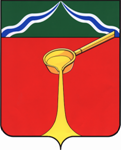 Калужская областьАдминистрация муниципального района«Город Людиново и Людиновский район»П О С Т А Н О В Л Е Н И Е           от 09.12.2019                                                                                              № 1681					Об утверждении Плана мероприятий по противодействию коррупции в администрации муниципального района«Город Людиново и Людиновский район» на 2020 -2021 годы        В соответствии с Федеральным законом от 25 декабря 2008 года № 273-ФЗ «О противодействии коррупции», и в целях обеспечения комплексного подхода к реализации мер по противодействию коррупции  в муниципальном районе, администрация муниципального района «Город Людиново и Людиновский район»ПОСТАНОВЛЯЕТ:         1. Утвердить  План  мероприятий по противодействию коррупции в администрации муниципального района «Город Людиново и Людиновский район» на 2020 – 2021 годы (прилагается).2. Начальнику отдела делопроизводства, кадровой работы, контроля и взаимодействия с поселениями (Титов Э.В.) ознакомить под роспись сотрудников администрации муниципального района с настоящим постановлением.3. Контроль за исполнением настоящего постановления возложить на заместителя главы администрации муниципального района О.В.Игнатову.4. Настоящее постановление вступает в силу с 01.01.2020 года  и подлежит опубликованию  в установленном законом порядке.Зам.главы администрации муниципального района                                                                                         Е.И.ШаровП Л А Н мероприятий по противодействию коррупции в администрации  муниципального района «Город Людиново и Людиновский район» на 2020-2021 год1. Содержание проблемыВо исполнение Федерального закона от 25 декабря 2008 года № 273-ФЗ                               «О противодействии коррупции» в Администрации  создана межведомственная антикоррупционная комиссия (далее по тексту комиссия). Ведется постоянная работа по совершенствованию нормативной базы по противодействию коррупции, принимаются соответствующие организационные меры по предупреждению коррупции, организовано взаимодействие с правоохранительными органами по борьбе с коррупцией.Международные рейтинги показывают, что уровень коррупции в России недопустимо высок, коррупционность муниципальных структур и должностных лиц препятствует развитию муниципального управления.Недостаточная работа по выявлению и устранению причин и условий, порождающих коррупцию, приводит к ее распространению как по горизонтали,  так и по вертикали, расширению сфер ее влияния, способствует образованию коррупционных разветвленных сетей и устойчивых сообществ.Коррупция в таких условиях охватывает не только экономику, но и политику.     В результате стране и обществу наносится гигантский невосполнимый ущерб,             при этом эффективность рыночной экономики резко снижается, а существующие демократические институты разрушаются. Усугубляется экономическое                            и политическое неравенство населения, увеличивается бедность, растет социальная напряженность. Тем самым коррупция превращается в проблему, угрожающую национальной и экономической безопасности как страны в целом, так и отдельных субъектов Федерации, муниципальных образований.В Администрации организована и проводится антикоррупционная экспертиза нормативных правовых актов и их проектов.Однако, несмотря на предпринимаемые меры, коррупция по-прежнему вызывает в обществе серьезную тревогу и недоверие к органам власти и правомерно рассматривается как одна из угроз безопасности.2. Основные принципы ПланаОсновными принципами Плана являются:1. Признание коррупции одной из системных угроз безопасности муниципального района «Город Людиново и Людиновский район» .2. Использование на современном этапе в противодействии коррупции комплексной системы мер при ведущей роли мер по предупреждению коррупции.3. Стабильность основных элементов системы мер по противодействию коррупции, закрепленных в Федеральном законе от 25 декабря 2008 года № 273-ФЗ «О противодействии коррупции».4. Проверки осуществления закупок в соответствии с требованиями Федерального закона от 5 апреля 2013 года № 44-ФЗ «О контрактной системе в сфере закупок товаров, работ, услуг для обеспечения государственных и муниципальных нужд».5. Конкретизация антикоррупционных положений в правовых актах Администрации .6. Работа по противодействию коррупции не должна сводиться к разовым мероприятиям, так как за окончанием любого мероприятия может последовать новый, более мощный виток коррупции.7. Борьба с коррупцией должна быть комплексной, вестись постоянно.8. План должен реализовываться при максимальной поддержке жителей                  и гражданского сообщества  муниципального района «Город Людиново и Людиновский район»3. План  мероприятий по противодействию коррупциив Администрации  муниципального района «Город Людиново и Людиновский район» на 2020-2021 годы* В связи с объективными причинами в План могут быть внесены дополнительные мероприятия, сроки исполнения мероприятий плана могут быть скорректированы.УТВЕРЖДЕНпостановлениемадминистрации от  ___________  № ______Основание разработки Плана проведения мероприятий по противодействия коррупционной деятельности в администрации муниципального района«Город Людиново и Людиновский район» на 2018-2019годы(далее - План) (далее – Администрация)План разработан на основании:- Федерального закона от 6 октября 2003 года № 131-ФЗ «Об общих принципах организации местного самоуправления в Российской Федерации»;- Федерального закона от 02 марта 2007 года № 25-ФЗ                        «О муниципальной службе в Российской Федерации»; - Федерального закона от 25 декабря 2008 года                       № 273-ФЗ «О противодействии коррупции»;- Федерального закона от 5 апреля 2013 года № 44-ФЗ                   «О контрактной системе в сфере закупок товаров, работ, услуг для обеспечения государственных                                      и муниципальных нужд»;- Указа Президента РФ от 2 апреля 2013 года № 309            «О мерах по реализации отдельных положений Федерального закона «О противодействии коррупции»;- Указа Президента РФ от 8 июля 2013 года № 613      «Вопросы противодействия коррупции»;- Указа Президента РФ от 8 марта 2015 года № 120               «О некоторых вопросах противодействия коррупции»;- Закона Калужской  области от 27 апереля2007 года               № 305-ОЗ «О противодействии коррупции в Калужской области»;ЦельЦелью Плана является проведение мероприятий                        по профилактике коррупционных проявлений                                в Администрации, и исключение влияния коррупции на активность и эффективность бизнеса.ЗадачиЗадачи Плана по реализации мер, направленных на противодействие коррупции:- совершенствование системы запретов, ограничений и требований, установленных в целях противодействия коррупции;- обеспечение единообразного применения законодательства Российской Федерации о противодействии коррупции в целях повышения эффективности механизмов предотвращения и урегулирования конфликта интересов;- совершенствование мер по противодействию коррупции в сфере закупок товаров, работ, услуг для обеспечения государственных или муниципальных нужд и в сфере закупок товаров, работ, услуг отдельными видами юридических лиц;- совершенствование предусмотренных Федеральным законом от 3 декабря 2012 г. N 230-ФЗ "О контроле за соответствием расходов лиц, замещающих государственные должности, и иных лиц их доходам" порядка осуществления контроля за расходами и механизма обращения в доход Российской Федерации имущества, в отношении которого не представлено сведений, подтверждающих его приобретение на законные доходы; обеспечение полноты и прозрачности представляемых сведений о доходах, расходах, об имуществе и обязательствах имущественного характера;- повышение эффективности просветительских, образовательных и иных мероприятий, направленных на формирование антикоррупционного поведения  муниципальных служащих, популяризацию в обществе антикоррупционных стандартов и развитие общественного правосознания;- совершенствование мер по противодействию коррупции в сфере бизнеса, в том числе по защите субъектов предпринимательской деятельности от злоупотреблений служебным положением со стороны должностных лиц;- систематизация и актуализация нормативно-правовой базы по вопросам противодействия коррупции, устранение пробелов и противоречий в правовом регулировании в области противодействия коррупции;Срок реализации Плана2018 -2019 годыОжидаемые конечные результаты реализации Плана - совершенствование механизмов, препятствующих коррупции;- внесение изменений в нормативную правовую базу для эффективного противодействия коррупции                           в Администрации; - участие гражданского общества в реализации Плана противодействия коррупции.П№ п/пП№ п/пНаименование мероприятияНаименование мероприятияСрокСрокСрокИсполнители1. Контроль за осуществлением закупок1. Контроль за осуществлением закупок1. Контроль за осуществлением закупок1. Контроль за осуществлением закупок1. Контроль за осуществлением закупок1. Контроль за осуществлением закупок1. Контроль за осуществлением закупок1. Контроль за осуществлением закупок11.111.1Осуществление проверок размещения закупок на поставки товаров, работ, оказание услуг для муниципальных нужд контрольным органом в сфере закупокОсуществление проверок размещения закупок на поставки товаров, работ, оказание услуг для муниципальных нужд контрольным органом в сфере закупокпо отдельному планупо отдельному планупо отдельному плануконтрольный орган в сфере закупок11.211.2Анализ (отчет) о проведении закупок для муниципальных нуждАнализ (отчет) о проведении закупок для муниципальных нуждпостояннопостояннопостоянноотдел муниципального заказа11.311.3Организация и проведение проверок использования муниципального имущества, переданного в аренду, в том числе полноты и своевременности внесения арендной платыОрганизация и проведение проверок использования муниципального имущества, переданного в аренду, в том числе полноты и своевременности внесения арендной платыпостояннопостояннопостоянноотдел имущественных и земельных отношений2. Внедрение антикоррупционных механизмов в рамках реализации кадровой политики в Администрации 2. Внедрение антикоррупционных механизмов в рамках реализации кадровой политики в Администрации 2. Внедрение антикоррупционных механизмов в рамках реализации кадровой политики в Администрации 2. Внедрение антикоррупционных механизмов в рамках реализации кадровой политики в Администрации 2. Внедрение антикоррупционных механизмов в рамках реализации кадровой политики в Администрации 2. Внедрение антикоррупционных механизмов в рамках реализации кадровой политики в Администрации 2. Внедрение антикоррупционных механизмов в рамках реализации кадровой политики в Администрации 2. Внедрение антикоррупционных механизмов в рамках реализации кадровой политики в Администрации 2.12.12.1Организация проверок соблюдения муниципальными служащими ограничений, связанных с муниципальной службой, установленных Федеральным законом                            от 02 марта 2007 года № 25-ФЗ «О муниципальной службе в Российской Федерации»Организация проверок соблюдения муниципальными служащими ограничений, связанных с муниципальной службой, установленных Федеральным законом                            от 02 марта 2007 года № 25-ФЗ «О муниципальной службе в Российской Федерации»постоянноотдел делопроизводства, контроля и взаимодействия с поселениямиотдел делопроизводства, контроля и взаимодействия с поселениями2.22.22.2Обучение работников Администрации по вопросам   противодействия коррупцииОбучение работников Администрации по вопросам   противодействия коррупциив течение всего периодаотдел делопроизводства, контроля и взаимодействия с поселениямиотдел делопроизводства, контроля и взаимодействия с поселениями2.32.32.3Проведение проверок соблюдения Федерального закона от 02 марта 2007 года № 25-ФЗ                          «О муниципальной службе в Российской Федерации» в части проведения конкурсов при поступлении на муниципальную службу Проведение проверок соблюдения Федерального закона от 02 марта 2007 года № 25-ФЗ                          «О муниципальной службе в Российской Федерации» в части проведения конкурсов при поступлении на муниципальную службу постоянноотдел делопроизводства, контроля и взаимодействия с поселениямиотдел делопроизводства, контроля и взаимодействия с поселениями2.42.42.4Формирование кадрового резерва для замещения вакантных должностей муниципальной службы, проведение конкурсов не замещения возможных вакантных должностей. Проведение аттестаций муниципальных служащих, результаты аттестации использовать для укрепления аппарата Администрации, улучшения работы по отбору, подготовке                      и расстановке кадров с целью предупреждения коррупцииФормирование кадрового резерва для замещения вакантных должностей муниципальной службы, проведение конкурсов не замещения возможных вакантных должностей. Проведение аттестаций муниципальных служащих, результаты аттестации использовать для укрепления аппарата Администрации, улучшения работы по отбору, подготовке                      и расстановке кадров с целью предупреждения коррупциипостоянноотдел делопроизводства, контроля и взаимодействия с поселениямиотдел делопроизводства, контроля и взаимодействия с поселениями2.5.2.5.2.5.Информирование муниципальных служащих                 о возможности участия в подготовке проектов нормативно-правовых актов по вопросам противодействия коррупции и проведение при необходимости рабочих встреч, заседаний коллегий, соответствующих комиссий,                          с участием представителей структурных подразделений Администрации, в целях организации обсуждения предложений, полученных от муниципальных служащих                    по проектам нормативно-правовых актовИнформирование муниципальных служащих                 о возможности участия в подготовке проектов нормативно-правовых актов по вопросам противодействия коррупции и проведение при необходимости рабочих встреч, заседаний коллегий, соответствующих комиссий,                          с участием представителей структурных подразделений Администрации, в целях организации обсуждения предложений, полученных от муниципальных служащих                    по проектам нормативно-правовых актовв течение годаотдел делопроизводства, контроля и взаимодействия с поселениямиотдел делопроизводства, контроля и взаимодействия с поселениями2.62.62.6Проведение  обсуждений практики применения антикоррупционного законодательства                          с муниципальными служащими АдминистрацииПроведение  обсуждений практики применения антикоррупционного законодательства                          с муниципальными служащими Администрациидекабрь 2020 г.декабрь 2021 г.отдел делопроизводства, контроля и взаимодействия с поселениямиотдел делопроизводства, контроля и взаимодействия с поселениями2.72.72.7Уведомление муниципальных служащих                      о возможности принять участие в публичном обсуждении проектов нормативных правовых актов по антикоррупционной тематике                        с использованием механизмов, предусмотренных действующим законодательством Российской ФедерацииУведомление муниципальных служащих                      о возможности принять участие в публичном обсуждении проектов нормативных правовых актов по антикоррупционной тематике                        с использованием механизмов, предусмотренных действующим законодательством Российской Федерациипостоянноотдел делопроизводства, контроля и взаимодействия с поселениямиотдел делопроизводства, контроля и взаимодействия с поселениями2.82.82.8Информирование муниципальных служащих                  о дате предстоящего заседания комиссии                       и планируемых к рассмотрению на нем вопросах, а также способах направления в комиссию информации по данным вопросамИнформирование муниципальных служащих                  о дате предстоящего заседания комиссии                       и планируемых к рассмотрению на нем вопросах, а также способах направления в комиссию информации по данным вопросампостоянносекретарь комиссиисекретарь комиссии2.92.92.9Мониторинг исполнения должностных обязанностей муниципальными служащими Администрации, проходящими муниципальную службу на должностях, замещение которых связано с коррупционным риском (включенных в Перечень должностей муниципальной службы Администрации), при назначении на которые граждане и при замещении которых муниципальные служащие обязаны представлять сведения о своих доходах, об имуществе и обязательствах имущественного характера, а также сведения о доходах, об имуществе и обязательствах имущественного характера своих супруги (супруга)                                  и несовершеннолетних детей), и устранение таких рисковМониторинг исполнения должностных обязанностей муниципальными служащими Администрации, проходящими муниципальную службу на должностях, замещение которых связано с коррупционным риском (включенных в Перечень должностей муниципальной службы Администрации), при назначении на которые граждане и при замещении которых муниципальные служащие обязаны представлять сведения о своих доходах, об имуществе и обязательствах имущественного характера, а также сведения о доходах, об имуществе и обязательствах имущественного характера своих супруги (супруга)                                  и несовершеннолетних детей), и устранение таких рисковпостоянноотдел делопроизводства, контроля и взаимодействия с поселениямиотдел делопроизводства, контроля и взаимодействия с поселениями2.102.102.10Анализ и осуществление контроля                                   за своевременным предоставлением сведений                   о доходах, об имуществе и обязательствах имущественного характера, представляемых гражданами, претендующими на замещение должностей муниципальной службы,                             и муниципальными служащими в соответствии                   с действующим законодательством                                 о противодействии коррупцииАнализ и осуществление контроля                                   за своевременным предоставлением сведений                   о доходах, об имуществе и обязательствах имущественного характера, представляемых гражданами, претендующими на замещение должностей муниципальной службы,                             и муниципальными служащими в соответствии                   с действующим законодательством                                 о противодействии коррупциисогласно действую-щему законода-тельству о противо-действии коррупцииотдел делопроизводства, контроля и взаимодействия с поселениямиотдел делопроизводства, контроля и взаимодействия с поселениями2.112.112.11Размещение сведений о доходах, расходах, об имуществе и обязательствах имущественного характера муниципальных служащих на официальном сайте муниципального района «Город  Людиново и Людиновский район» в сети Интернет. Размещение сведений о доходах, расходах, об имуществе и обязательствах имущественного характера муниципальных служащих на официальном сайте муниципального района «Город  Людиново и Людиновский район» в сети Интернет. Май 2020 годаМай 2021 годаотдел электронных инновацийотдел электронных инноваций2.122.122.12Контроль за соблюдением лицами, замещающими должности муниципальной  службы, требований законодательства о противодействии коррупции, касающихся предотвращения и урегулирования конфликта интересов,  в том числе за привлечением таких лиц к ответственности в случае их несоблюдения.Контроль за соблюдением лицами, замещающими должности муниципальной  службы, требований законодательства о противодействии коррупции, касающихся предотвращения и урегулирования конфликта интересов,  в том числе за привлечением таких лиц к ответственности в случае их несоблюдения.постоянноотдел делопроизводства, кадровой работы,  контроля и взаимодействия с поселениями, отдел юридического сопровожденияотдел делопроизводства, кадровой работы,  контроля и взаимодействия с поселениями, отдел юридического сопровождения2.132.132.13Кадровая работа, в части, касающейся ведения личных дел лиц, замещающих муниципальные должности и должности муниципальной службы, в том числе за актуализацией сведений, содержащихся в анкетах, представляемых при назначении на указанные должности и поступлении на такую службу, об их родственниках и свойственниках в целях выявления возможного конфликта интересов.  Кадровая работа, в части, касающейся ведения личных дел лиц, замещающих муниципальные должности и должности муниципальной службы, в том числе за актуализацией сведений, содержащихся в анкетах, представляемых при назначении на указанные должности и поступлении на такую службу, об их родственниках и свойственниках в целях выявления возможного конфликта интересов.  постоянноотдел делопроизводства, кадровой работы,  контроля и взаимодействия с поселениямиотдел делопроизводства, кадровой работы,  контроля и взаимодействия с поселениями2.142.142.14Ежегодное повышение квалификации муниципальных служащих, в должностные обязанности которых входит участие в противодействии коррупции.Ежегодное повышение квалификации муниципальных служащих, в должностные обязанности которых входит участие в противодействии коррупции.в течение всего периодаотдел делопроизводства, кадровой работы,  контроля и взаимодействия с поселениямиотдел делопроизводства, кадровой работы,  контроля и взаимодействия с поселениями2.152.152.15Обучение муниципальных служащих, впервые поступивших на муниципальную службу для замещения должностей, включенных в перечни, установленные нормативными правовыми актами российской федерации, по образовательным программам в области противодействия коррупцииОбучение муниципальных служащих, впервые поступивших на муниципальную службу для замещения должностей, включенных в перечни, установленные нормативными правовыми актами российской федерации, по образовательным программам в области противодействия коррупциив течение всего периодаотдел делопроизводства, кадровой работы,  контроля и взаимодействия с поселениямиотдел делопроизводства, кадровой работы,  контроля и взаимодействия с поселениями3. Проведения антикоррупционной экспертизы, анализ коррупциногенности нормативных правовых актов и их проектов3. Проведения антикоррупционной экспертизы, анализ коррупциногенности нормативных правовых актов и их проектов3. Проведения антикоррупционной экспертизы, анализ коррупциногенности нормативных правовых актов и их проектов3. Проведения антикоррупционной экспертизы, анализ коррупциногенности нормативных правовых актов и их проектов3. Проведения антикоррупционной экспертизы, анализ коррупциногенности нормативных правовых актов и их проектов3. Проведения антикоррупционной экспертизы, анализ коррупциногенности нормативных правовых актов и их проектов3. Проведения антикоррупционной экспертизы, анализ коррупциногенности нормативных правовых актов и их проектов3. Проведения антикоррупционной экспертизы, анализ коррупциногенности нормативных правовых актов и их проектов33.133.1Проведение антикоррупционной экспертизы нормативных правовых актов и проектов нормативных правовых актов Администрации Проведение антикоррупционной экспертизы нормативных правовых актов и проектов нормативных правовых актов Администрации постояннопостояннопостоянноотдел юридического сопровождения33.233.2Приведение в соответствие с требованиями антикоррупционной политики ранее принятых нормативных правовых актовПриведение в соответствие с требованиями антикоррупционной политики ранее принятых нормативных правовых актовпостояннопостояннопостоянноотдел юридического сопровождения33.333.3Внесение изменений в нормативные правовые акты и издание новых нормативных правовых актов с учетом возможности включения в состав межведомственных комиссий (советов и т.д.) Администрации  представителей общественностиВнесение изменений в нормативные правовые акты и издание новых нормативных правовых актов с учетом возможности включения в состав межведомственных комиссий (советов и т.д.) Администрации  представителей общественностипостояннопостояннопостоянноструктурные подразделения Администрации  с правами юридического лица, муниципальные учреждения Администрации4. Взаимодействие с правоохранительными органами4. Взаимодействие с правоохранительными органами4. Взаимодействие с правоохранительными органами4. Взаимодействие с правоохранительными органами4. Взаимодействие с правоохранительными органами4. Взаимодействие с правоохранительными органами4. Взаимодействие с правоохранительными органами4. Взаимодействие с правоохранительными органами4.14.14.1Обмен информацией с правоохранительными органами о коррупционных угрозах и рисках                   в деятельности Администрации                                и подверженных им категориям муниципальных служащих с целью активизации работы комиссии по выявлению фактов совершения муниципальными служащими действий (бездействий), содержащих признаки административных правонарушений, связанных                        с коррупцией Обмен информацией с правоохранительными органами о коррупционных угрозах и рисках                   в деятельности Администрации                                и подверженных им категориям муниципальных служащих с целью активизации работы комиссии по выявлению фактов совершения муниципальными служащими действий (бездействий), содержащих признаки административных правонарушений, связанных                        с коррупцией постоянноструктурные подразделения администрацииструктурные подразделения администрации4.24.24.2Внесение предложений в правоохранительные органы по своевременному информированию Администрации  о коррупционных угрозах и рисках в деятельности органов местного самоуправления и подверженных ими категориям муниципальных служащих с целью активизации работы комиссии по выявлению фактов совершения муниципальными служащими действий (бездействий), содержащих признаки административных правонарушений, связанных                    с коррупцией Внесение предложений в правоохранительные органы по своевременному информированию Администрации  о коррупционных угрозах и рисках в деятельности органов местного самоуправления и подверженных ими категориям муниципальных служащих с целью активизации работы комиссии по выявлению фактов совершения муниципальными служащими действий (бездействий), содержащих признаки административных правонарушений, связанных                    с коррупцией постоянноструктурные подразделения администрацииструктурные подразделения администрации5. Противодействие коррупции в основных коррупционно опасных сферах регулирования5. Противодействие коррупции в основных коррупционно опасных сферах регулирования5. Противодействие коррупции в основных коррупционно опасных сферах регулирования5. Противодействие коррупции в основных коррупционно опасных сферах регулирования5. Противодействие коррупции в основных коррупционно опасных сферах регулирования5. Противодействие коррупции в основных коррупционно опасных сферах регулирования5. Противодействие коррупции в основных коррупционно опасных сферах регулирования5. Противодействие коррупции в основных коррупционно опасных сферах регулирования55.1Проведение ревизий (проверок) финансово-хозяйственной деятельности муниципальных учреждений и структурных подразделений Администрации  с правами юридического лицаПроведение ревизий (проверок) финансово-хозяйственной деятельности муниципальных учреждений и структурных подразделений Администрации  с правами юридического лицаПроведение ревизий (проверок) финансово-хозяйственной деятельности муниципальных учреждений и структурных подразделений Администрации  с правами юридического лицаПроведение ревизий (проверок) финансово-хозяйственной деятельности муниципальных учреждений и структурных подразделений Администрации  с правами юридического лицапостоянноконтрольно-счетная палата контрольно-счетная палата 6. Формирование нетерпимого отношения к проявлениям коррупции6. Формирование нетерпимого отношения к проявлениям коррупции6. Формирование нетерпимого отношения к проявлениям коррупции6. Формирование нетерпимого отношения к проявлениям коррупции6. Формирование нетерпимого отношения к проявлениям коррупции6. Формирование нетерпимого отношения к проявлениям коррупции6. Формирование нетерпимого отношения к проявлениям коррупции6. Формирование нетерпимого отношения к проявлениям коррупции66.1Освещение вопросов по противодействию коррупции на официальном сайте Администрации Освещение вопросов по противодействию коррупции на официальном сайте Администрации Освещение вопросов по противодействию коррупции на официальном сайте Администрации Освещение вопросов по противодействию коррупции на официальном сайте Администрации в течение всего периодаотдел электронных инновацийотдел электронных инноваций66.2Организация и проведение семинаров, совещаний по обмену опытом работы по противодействию и профилактике коррупцииОрганизация и проведение семинаров, совещаний по обмену опытом работы по противодействию и профилактике коррупцииОрганизация и проведение семинаров, совещаний по обмену опытом работы по противодействию и профилактике коррупцииОрганизация и проведение семинаров, совещаний по обмену опытом работы по противодействию и профилактике коррупциив течение всего периодаотдел делопроизводства, контроля и взаимодействия с поселениямиотдел делопроизводства, контроля и взаимодействия с поселениями66.3Информационное сопровождение проведения мероприятий по противодействию коррупции                    в Администрации Информационное сопровождение проведения мероприятий по противодействию коррупции                    в Администрации Информационное сопровождение проведения мероприятий по противодействию коррупции                    в Администрации Информационное сопровождение проведения мероприятий по противодействию коррупции                    в Администрации в течение всего периодаотдел делопроизводства, контроля и взаимодействия с поселениямиотдел делопроизводства, контроля и взаимодействия с поселениями66.4Проведение регулярной работы по разъяснению исполнения требований антикоррупционного законодательства муниципальными служащими, увольняющимися с муниципальной службы, чьи должности входят в перечни, установленные нормативно-правовыми документами Администрации и структурными подразделениями АдминистрацииПроведение регулярной работы по разъяснению исполнения требований антикоррупционного законодательства муниципальными служащими, увольняющимися с муниципальной службы, чьи должности входят в перечни, установленные нормативно-правовыми документами Администрации и структурными подразделениями АдминистрацииПроведение регулярной работы по разъяснению исполнения требований антикоррупционного законодательства муниципальными служащими, увольняющимися с муниципальной службы, чьи должности входят в перечни, установленные нормативно-правовыми документами Администрации и структурными подразделениями АдминистрацииПроведение регулярной работы по разъяснению исполнения требований антикоррупционного законодательства муниципальными служащими, увольняющимися с муниципальной службы, чьи должности входят в перечни, установленные нормативно-правовыми документами Администрации и структурными подразделениями Администрациипостоянноотдел юридического сопровожденияотдел юридического сопровождения7. Обеспечение доступа граждан к информации о деятельности Администрации 7. Обеспечение доступа граждан к информации о деятельности Администрации 7. Обеспечение доступа граждан к информации о деятельности Администрации 7. Обеспечение доступа граждан к информации о деятельности Администрации 7. Обеспечение доступа граждан к информации о деятельности Администрации 7. Обеспечение доступа граждан к информации о деятельности Администрации 7. Обеспечение доступа граждан к информации о деятельности Администрации 7. Обеспечение доступа граждан к информации о деятельности Администрации 77.1Обеспечение возможности обращения граждан                об известных фактах коррупции через официальный сайт Администрации Обеспечение возможности обращения граждан                об известных фактах коррупции через официальный сайт Администрации Обеспечение возможности обращения граждан                об известных фактах коррупции через официальный сайт Администрации Обеспечение возможности обращения граждан                об известных фактах коррупции через официальный сайт Администрации постоянноотдел электронных инновацийотдел электронных инноваций77.2Обобщение и анализ заявлений граждан                         и организаций на предмет наличия в них информации о нарушениях закона в сфере противодействия коррупции со стороны муниципальных служащихОбобщение и анализ заявлений граждан                         и организаций на предмет наличия в них информации о нарушениях закона в сфере противодействия коррупции со стороны муниципальных служащихОбобщение и анализ заявлений граждан                         и организаций на предмет наличия в них информации о нарушениях закона в сфере противодействия коррупции со стороны муниципальных служащихОбобщение и анализ заявлений граждан                         и организаций на предмет наличия в них информации о нарушениях закона в сфере противодействия коррупции со стороны муниципальных служащихпостоянноотдел юридического сопровожденияотдел юридического сопровождения77.3Информационное взаимодействие в рамках государственной информационной системы «Интернет-портал государственных                               и муниципальных услуг Калужской области»Информационное взаимодействие в рамках государственной информационной системы «Интернет-портал государственных                               и муниципальных услуг Калужской области»Информационное взаимодействие в рамках государственной информационной системы «Интернет-портал государственных                               и муниципальных услуг Калужской области»Информационное взаимодействие в рамках государственной информационной системы «Интернет-портал государственных                               и муниципальных услуг Калужской области»постоянноотдел электронных инновацийотдел электронных инноваций